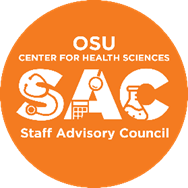 Staff Advisory Council – MinutesThe Staff Advisory Council will meet on May 18, 2021 at 12pZoomJoin Zoom Meetinghttps://osuchs.zoom.us/j/94002061629?pwd=MmsrSnNZUzBuWTRZOE0yMFNBMng2dz09Meeting ID: 940 0206 1629Passcode: 670211One tap mobile+12532158782,,94002061629#,,,,*670211# US (Tacoma)+13462487799,,94002061629#,,,,*670211# US (Houston)Call to Order: Sherrita SweetRoll Call: Sherrita Sweet, no quorum metApproval of Minutes: 4/20/21, next meetingApproval of the AgendaReports of University Committees: Administration- Dr. StephensGraduation went well Mask changes; worked with STW, we’ve said we would follow the science and CDC Summer hours, looking forward to decrease in numbers and how the summer will play out with the new mask requirementsFacilities- Angelyn HolmesOn track for north building, next summer for completionBarson elevator update is going nicelyGroundbreaking ceremony on June 2nd at Hardesty for NCWR siteITWellness- Jesse ChaffinMental Health Trainings, not required, but only takes 15 minutes to complete to better serve our studentsMask update- no masks required in wellness center or for fitness classes on the CHS campus; no update for Tahlequah campus yet though. Summer: will potentially have to limit hours over the summer; looking at past usage hours over the summer if we do have to limit them.Last year we served 310 employees at CHS, and this year we have seen a 20% increase with the addition of Kelsey to our team, so we have served 369 employees. Fall of 2021, looking at doing another Faculty and Staff Health Assessment that we did 2 years ago. We would like to share with you the information we gathered from the last assessment in 2019; would there be a time and place we could do that with the staff? There are tangible things that come out of filling out this survey and your time/input is valuable to us, and we would like to share that.Pete’s Pet Posse: Should see 6 new teams on campus in the fall! HRSecurityOfficer Reports:Secretary - Michelle LovelessTreasurer - Darlene DuBoisSee report belowVice Chair – Diana SandersChair –Sherrita SweetAudit- secured two auditors to review our accounts for the past year. Report will come in June meeting. Standing Committees ReportRules and Procedures CommitteeSent out request for nominations for the 21-22 Executive Board positions; if there is anyone wanting to volunteer or nominate others, please let us know! Communications CommitteeWorking on website to post minutes and agendaAwards and Recognition CommitteeExtended the Awards of Excellence nominations deadline, received 22 final nominations. Received 14 Cont. Education Award applications, deadline is May 31. Need to reach out to HR to make sure they can still contribute monetarily for this number of applicants. Team would like to propose that we have an in-person celebration next month with cake to celebrate and announce the winners of these awards, given updated mask mandate and social distancing guidelines. Will send out electronic vote to have in-person meeting for this eventOutreach & Fundraising Committee	Parking spot is available right now. We can use Google Sheet for an online auction for this spot; needs to be a flyer made.New Business: Announcements:New members interested in joining SAC please let the Secretary Michelle Loveless know!Reminder to let us know that if there are any concerns or issues you have that you would like for us to address with Administration, let your Executive Board know! Adjournment 12:41pNext Meeting: June 15, 2021 12p via ZOOM 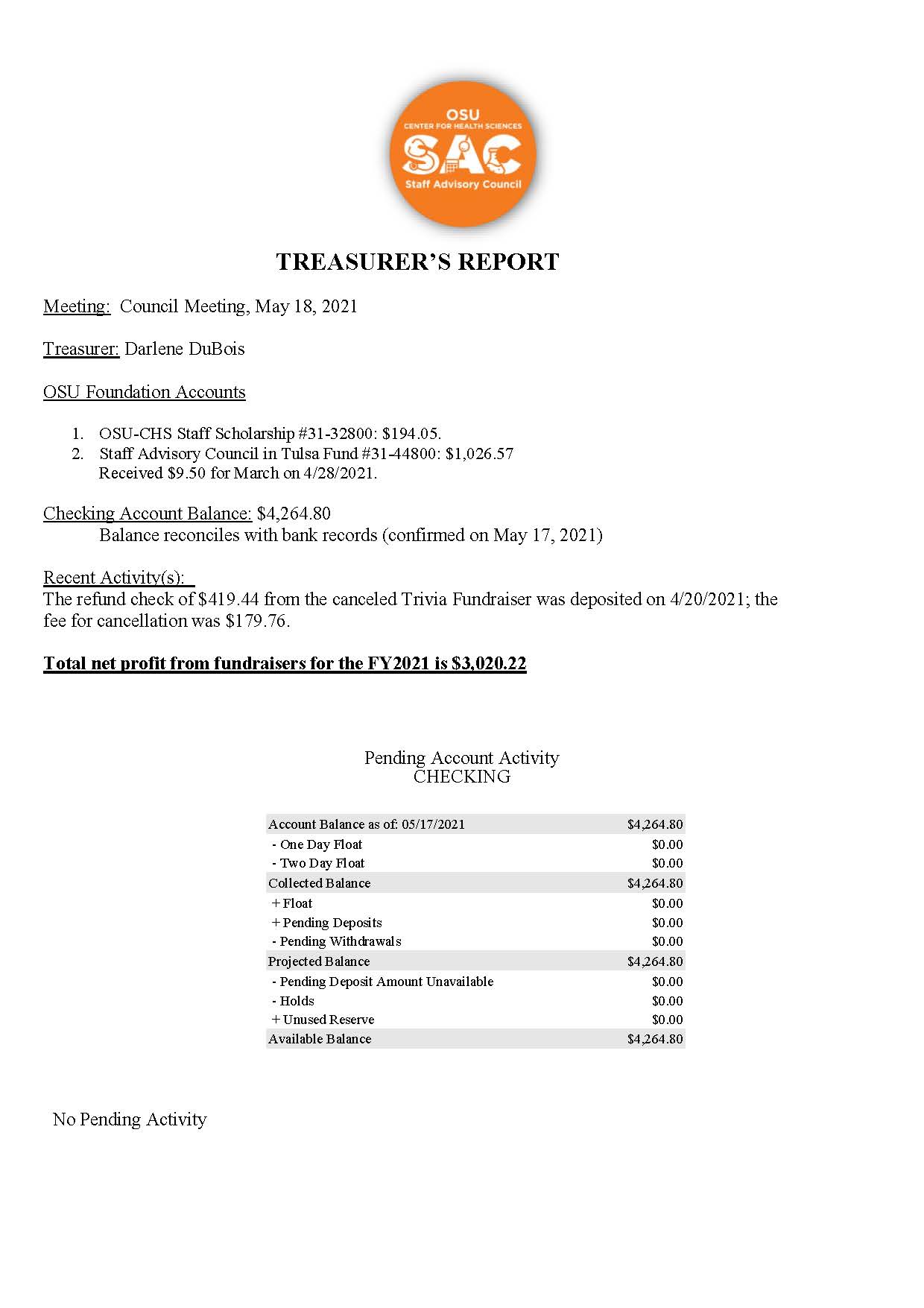 